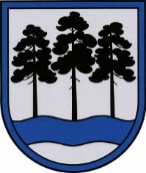 OGRES  NOVADA  PAŠVALDĪBAReģ.Nr.90000024455, Brīvības iela 33, Ogre, Ogres nov., LV-5001tālrunis 65071160, e-pasts: ogredome@ogresnovads.lv, www.ogresnovads.lv PAŠVALDĪBAS DOMES SĒDES PROTOKOLA IZRAKSTS65.Par grozījumiem Ogres novada pašvaldības Ogres novada sporta centra maksas pakalpojumu cenrādī Ar Ogres novada pašvaldības (turpmāk – Pašvaldība) domes 2022. gada 16. jūnija 16.06.2022. lēmumu “Par Ogres novada pašvaldības Ogres novada sporta centra maksas pakalpojumu cenrāža apstiprināšanu” (protokols Nr. 13, 15.) apstiprināts Ogres novada pašvaldības Ogres novada sporta centra (turpmāk – Sporta centrs) maksas pakalpojumu cenrādis.Kāpšanas siena kā sporta inventāra objekts ir nodots Sporta centram, kas īsteno Pašvaldības domes 2021. gada 5. augusta iekšējo noteikumu Nr. 22/2021  “Profesionālās ievirzes izglītības iestādes “Ogres novada sporta centrs” nolikums” 10. punktā noteiktos uzdevumus. Pašvaldībā 27.03.2023. saņemts Sporta centra 24.03.2023. iesniegums (Pašvaldībā reģistrēts ar Nr. 2-4.1/1571) ar lūgumu apstiprināt Sporta centra kāpšanas sienai sagatavotos maksas izcenojumu aprēķinus.Nepieciešamība veikt grozījumus Sporta centra maksas pakalpojumu cenrādī saistīta ar papildu inventāra iegādi, apsaimniekošanas izmaksu pieaugumu, sporta pakalpojuma un inventāra pieejamību, paredzot iespēju piemērot pakalpojumu maksas atlaides. Ņemot vērā minēto un pamatojoties uz Pašvaldību likuma 10.panta otrās daļas 2. punkta (d) apakšpunktu, Ogres novada pašvaldības 11.09.2012. iekšējiem noteikumiem “Kārtība, kādā Ogres novada pašvaldības iestādes (aģentūras) plāno un uzskaita ieņēmumus no maksas pakalpojumiem un ar šo pakalpojumu sniegšanu saistītos izdevumus, kā arī izstrādā, pakalpojumu izcenojumu aprēķinus” un Ogres novada pašvaldības Maksas pakalpojumu izcenojumu aprēķinu un atlīdzības noteikšanas komisijas 30.03.2023. protokolu Nr.6,balsojot: ar 20 balsīm "Par" (Andris Krauja, Artūrs Mangulis, Atvars Lakstīgala, Dace Kļaviņa, Dace Māliņa, Dace Veiliņa, Daiga Brante, Dainis Širovs, Egils Helmanis, Gints Sīviņš, Ilmārs Zemnieks, Indulis Trapiņš, Jānis Iklāvs, Jānis Kaijaks, Jānis Siliņš, Pāvels Kotāns, Raivis Ūzuls, Rūdolfs Kudļa, Santa Ločmele, Valentīns Špēlis), "Pret" – nav, "Atturas" – nav, Dzirkstīte Žindiga balsojumā nepiedalās, ievērojot likumā “Par interešu konflikta novēršanu valsts amatpersonu darbībā” paredzētos lēmumu pieņemšanas ierobežojumus,Ogres novada pašvaldības dome NOLEMJ:Izdarīt izmaiņas Ogres novada pašvaldības Ogres novada sporta centra maksas pakalpojumu cenrādī (apstiprināts ar Ogres novada pašvaldības domes 16.06.2022. lēmumu (protokols Nr. 13, 15.)) šādus grozījumus:izteikt 18. un 19. punktu šādā redakcijā un papildināt ar 20.punktu:Noteikt, ka šī lēmuma 1.punktā minētie grozījumi Ogres novada sporta centra maksas pakalpojumu cenrādī stājas spēkā 2023.gada 28. aprīlī.Kontroli par lēmuma izpildi uzdot Ogres novada pašvaldības izpilddirektoram.(Sēdes vadītāja,domes priekšsēdētāja E.Helmanis paraksts)Ogrē, Brīvības ielā 33Nr.62023.gada 27.aprīlīNpkPakalpojuma veidsMērvienībaCena EUR bez PVNCena EUR bez PVN, uzrādot  OGRES NOVADNIEKA karti18Kāpšanas sienas noma:Kāpšanas sienas noma:Kāpšanas sienas noma:Kāpšanas sienas noma:18.1.Kāpšanas sienas individuāls apmeklējums (pieaugušie)3 stundas9.097.4418.2.Kāpšanas sienas individuāls apmeklējums (skolēni, studenti)3 stundas7.445.7918.3.Kāpšanas sienas izmēģinājuma kāpiens ar ekipējumu  interesentiem (pieaugušie, studenti, skolēni)1x4.1318.4.Kāpšanas sienas apmeklējuma abonements (pieaugušie), derīgs 3 mēnešus10x74.3866.1218.5.Kāpšanas sienas apmeklējuma abonements (skolēni, studenti), derīgs 3 mēnešus10x57.8549.5918.6.Kāpšanas sienas apmeklējuma abonements neierobežotam apmeklējumu skaitam (pieaugušie)1 mēnesis57.8549.5918.7.Kāpšanas sienas apmeklējuma abonements neierobežotam apmeklējumu skaitam (skolēni, studenti)1 mēnesis45.4533.0618.8.Grupas nodarbība ar treneri2 stundas13.2218.9.Individuāla nodarbība ar treneri1.5 stundas28.9318.10.Kāpšanas sienas apmeklējums - pasākums grupai (pieaugušie)18.10.1.grupa līdz 10 personām1x123.9718.10.2.grupa līdz 15 personām1x165.2918.10.3.grupa līdz 20 personām1x206.6118.10.4.grupa līdz 25 cilvēkiem1x247.9318.10.5.grupa līdz 30 cilvēkiem1x289.2618.11.Kāpšanas sienas apmeklējums - pasākums grupai (skolēni, bērni)18.11.1.grupa līdz 10 personām1x82.6418.11.2.grupa līdz 15 personām1x123.9718.11.3.grupa līdz 20 personām1x165.2918.11.4.grupa līdz 25 cilvēkiem1x206.6118.11.5.grupa līdz 30 cilvēkiem1x247.9318.12.Kāpšanas sienas noma dienas nometnei (no plkst.10.00 līdz plkst.17.00)1 persona12.4018.13.Kāpšanas sienas atpūtas zonas noma1 stunda41.3219Kāpšanas sienas inventāra noma:Kāpšanas sienas inventāra noma:Kāpšanas sienas inventāra noma:Kāpšanas sienas inventāra noma:19.1.Kāpšanas apavi1 apmeklējums2.4819.2.Individuālais magnēzija maisiņš1 gab1.6519.3.Drošības iekare1 gab2.4819.4.Virve 65m + drošināšanas komplekts1 apmeklējums4.1320Dalības maksa sacensībās1 persona25.0020.1.Paaugstināta dalības maksa sacensībās (2 dienas pirms sacensībām)1 persona35.00